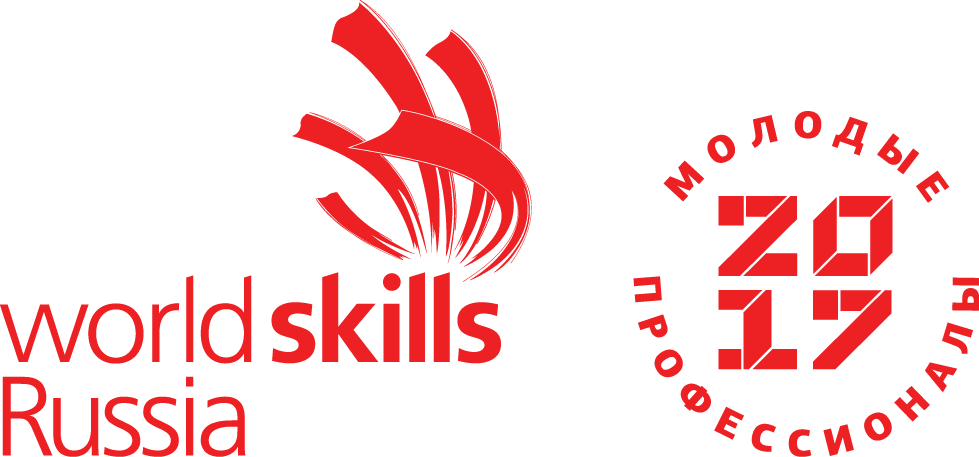 ПЛАН ЗАСТРОЙКИ КОМПЕТЕНЦИИУПРАВЛЕНИЕ СКЛАДИРОВАНИЕМ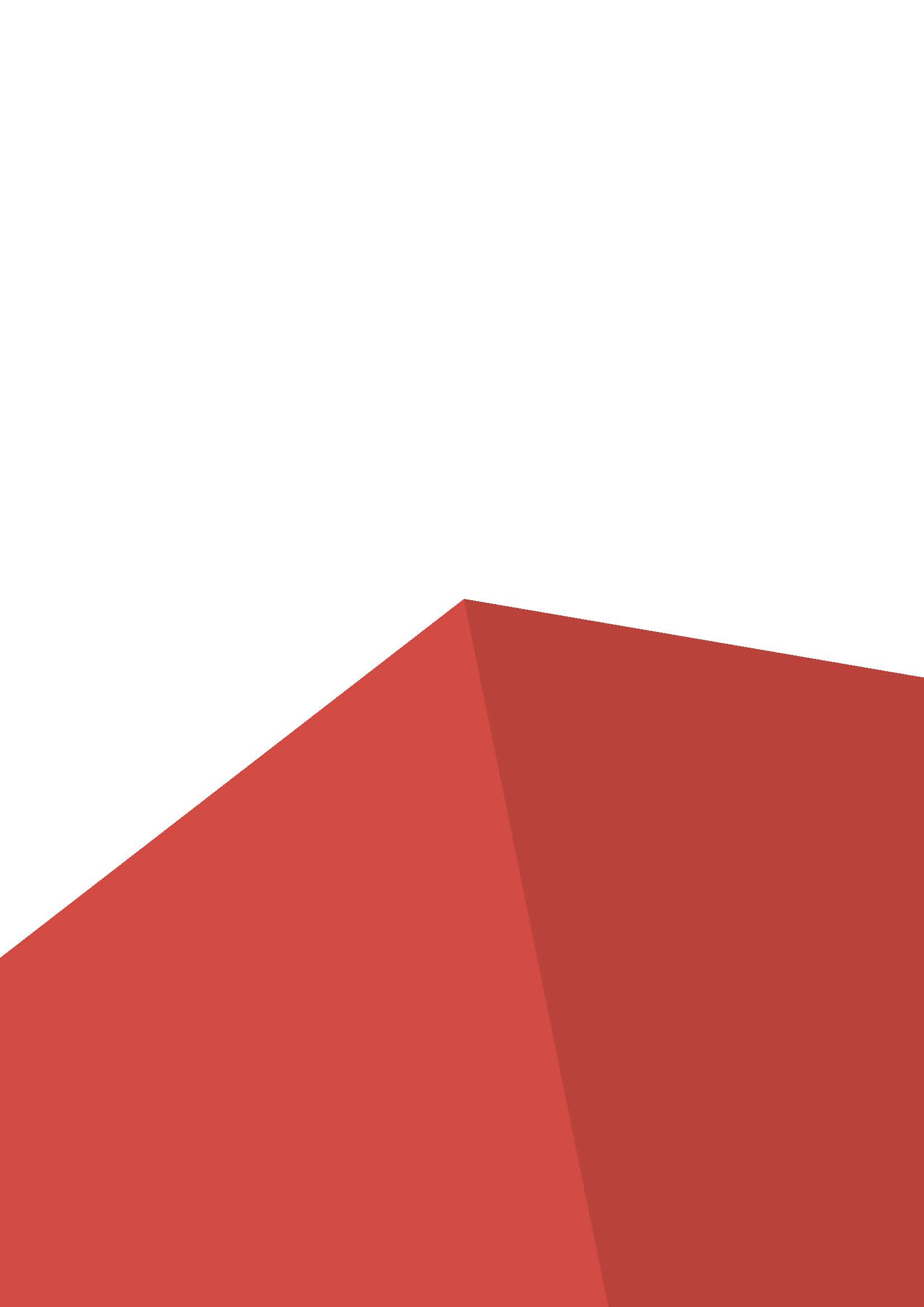 